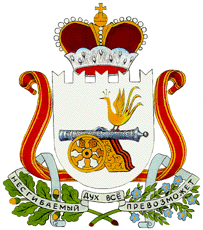 СОВЕТ ДЕПУТАТОВ                       ПУШКИНСКОГО СЕЛЬСКОГО ПОСЕЛЕНИЯСАФОНОВСКОГО РАЙОНА СМОЛЕНСКОЙ ОБЛАСТИРЕШЕНИЕ от 17 мая 2022                                                                                          № 17/2Об установлении порядка учета предложенийпо проекту решения Совета депутатов «О внесении изменений и дополнений в Устав Пушкинского сельского поселения Сафоновского района Смоленской области» и порядка участия граждан в его обсуждении            Руководствуясь пунктом 4 статьи 44 Федерального Закона от 06.10.2003г. №131-ФЗ «Об общих принципах местного самоуправления в Российской Федерации», на основании Устава Пушкинского сельского поселения Сафоновского района Смоленской области, Совет депутатов Пушкинского сельского поселения Сафоновского района Смоленской области                                                 РЕШИЛ:1. Установить следующий порядок учета предложений по проекту решения «О внесении изменений и дополнений в Устав Пушкинского сельского поселения Сафоновского района Смоленской области и участия граждан в его обсуждении:1.1. Ознакомление с проектом решения через средства массовой информации (газета «Сафоновская правда»).1.2. Прием предложений граждан в письменной форме до 03.06.2022г. по адресу: Смоленская область, Сафоновский район, д. Пушкино, ул. Пролетарская, д.37.1.3. Анализ поступивших предложений граждан по проекту решения.1.4. Публичные слушания по проекту решения «О внесении изменений и дополнений в Устав Пушкинского сельского поселения Сафоновского района Смоленской области» назначить на 10 июня 2022 года в 14 часов в помещении Администрации Пушкинского сельского поселения Сафоновского района Смоленской области.          1.5. Утверждение изменений и дополнений в Устав Пушкинского сельского поселения Сафоновского района Смоленской области» на заседании Совета депутатов Пушкинского сельского поселения Сафоновского района Смоленской области.1.6. Опубликование решения Совета депутатов Пушкинского сельского поселения Сафоновского района Смоленской области «О внесении изменений и дополнений в Устав Пушкинского сельского поселения Сафоновского района Смоленской области» в средствах массовой информации (газета «Сафоновская правда»).Глава муниципального образования Пушкинского сельского поселенияСафоновского района   Смоленской области                                                Е.А.Шведова